Publicado en Madrid el 25/06/2019 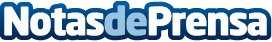 Sngular abre nueva oficina en Córdoba y refuerza su presencia en AndalucíaLa multinacional española de TI acaba de inaugurar una nueva oficina en Córdoba. La nueva sede se suma a la ya existente en Sevilla y, con ella, amplía su presencia en la Comunidad Autónoma. La previsión es contar a finales de año con un equipo de más de 100 profesionales en AndalucíaDatos de contacto:Reyes Alonso914351671Nota de prensa publicada en: https://www.notasdeprensa.es/sngular-abre-nueva-oficina-en-cordoba-y Categorias: Nacional Andalucia Recursos humanos Oficinas Innovación Tecnológica Actualidad Empresarial http://www.notasdeprensa.es